Napomena: Pod pojmom event agencija podrazumevamo agencije koje sprovode incentive, teambuildinge, korporativne događaje i druge događaje te evente. 1. OPŠTI USLOVI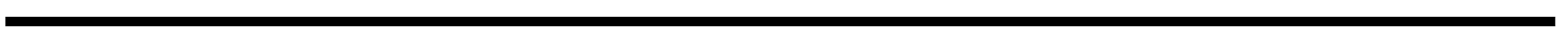 2. IZVOĐENJE DOGAĐAJA  2. REFERENCE VOĐE PROJEKTA / ORGANIZATORA 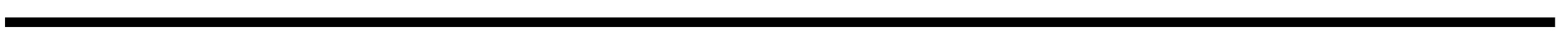 Navedite podatke za 5 poslednjih događaja koji predstavljaju referencu za vašu agenciju 🙪SPOLJNA PROCJENA (ispunjavaju članovi ocjenjivačke komisije)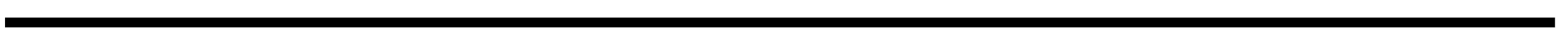 Podgorica,  ____________________				Podgorica, ____________________Ime i prezime ocjenjivača: 					Ime i prezime ocjenjivača: 					_____________________________				_____________________________Potpis: 								Potpis:_____________________________				_____________________________Ime i prezime ocjenjivača: 					 					_____________________________				Potpis: 								_____________________________				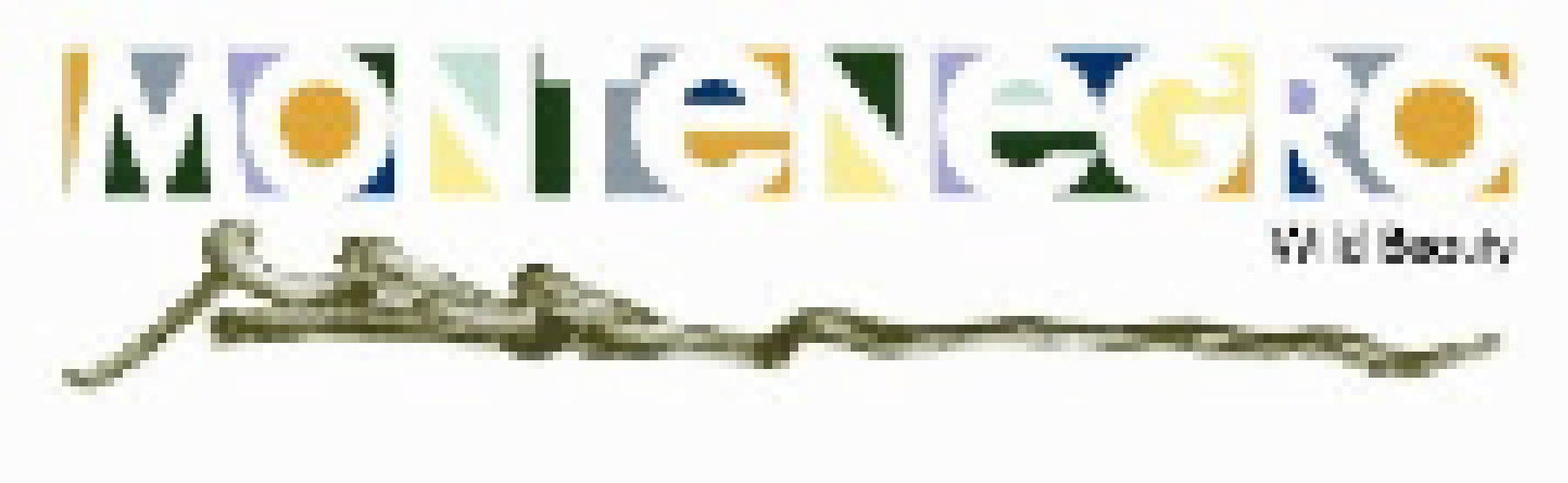 AGENCIJA ZA ORGANIZACIJU DOGAĐAJA  (EVENT AGENCY)AGENCIJA ZA ORGANIZACIJU DOGAĐAJA  (EVENT AGENCY)KategorijaD - AGENCIJA ZA ORGANIZACIJU DOGAĐAJA  Datum izdavanjaBr. dokumentaVerzija Datum potvrdeUNUTRAŠNJA PROCJENANaziv agencije OsnivačČlanstvo u međunarodnim organizacijama◻ ICCA     ◻ MPI        ◻ SITE  ◻ drugo (upiši):◻ ICCA     ◻ MPI        ◻ SITE  ◻ drugo (upiši):Glavna djelatnost (možete odabrati više djelatnosti)◻ DOGAĐAJI (EVENTS)     ◻ INCENTIVE    ◻ TEAMBUILDING       ◻ TEHNIČKA PODRŠKA       ◻ DOGAĐAJI (EVENTS)     ◻ INCENTIVE    ◻ TEAMBUILDING       ◻ TEHNIČKA PODRŠKA       Obrazac ispunioKontakt osobaKontakt podaciTelefon E-mailDatum ispunjavanjaUSLOVISAMOPROCJENA SAMOPROCJENA SAMOPROCJENA SPOLJNA PROCJENA1   2   3   4   5KOMENTAROBAVEZNI USLOVIOBAVEZNI USLOVI🗹Agencija djeluje na tržištu minimalno 5 godina ◻ DA◻ NE◻ NP◻1 ◻2 ◻3 ◻4 ◻5🗹Barem jedan od vođa projekata ima najmanje 10 odgovarajućih referenci u organizaciji cjelokupnog događaja sa barem 50 učesnika ◻ DA◻ NE◻ NP◻1 ◻2 ◻3 ◻4 ◻5🗹Agencija ima najmanje jednu osobu koja je isključivo posvećena organizaciji događaja◻ DA◻ NE◻ NP◻1 ◻2 ◻3 ◻4 ◻5🗹Agencija je kvalifikovana za pripremu komunikacijske i marketinške strategije događaja◻ DA◻ NE◻ NP◻1 ◻2 ◻3 ◻4 ◻5🗹Agencija pruža pripremu idejnog plana događaja u pisanom obliku◻ DA◻ NE◻ NP◻1 ◻2 ◻3 ◻4 ◻5🗹Agencija pruža pripremu scenarija događaja ◻ DA◻ NE◻ NP◻1 ◻2 ◻3 ◻4 ◻5🗹Agencija pruža pripremu scenografije za događaj ◻ DA◻ NE◻ NP◻1 ◻2 ◻3 ◻4 ◻5🗹Agencija priprema troškovnik za klijenta sa svim predviđenim troškovima ◻ DA◻ NE◻ NP◻1 ◻2 ◻3 ◻4 ◻5🗹Agencija za sve događaje zaključuje poslovne ugovore sa klijentima sa jasno definisanim uslugama, uslovima plaćanja i drugim uzajamnim obavezama ◻ DA◻ NE◻ NP◻1 ◻2 ◻3 ◻4 ◻5🗹Agencija zaključuje ugovore sa podizvođačima ◻ DA◻ NE◻ NP◻1 ◻2 ◻3 ◻4 ◻5🗹Agencija odgovara na upit u roku od 2 radna dana◻ DA◻ NE◻ NP◻1 ◻2 ◻3 ◻4 ◻5🗹Agencija ima barem dvoje redovno zaposlenih koji pokrivaju ključne funkcije agencije ◻ DA◻ NE◻ NP◻1 ◻2 ◻3 ◻4 ◻5🗹Agencija priprema plan A i plan B za klijenta u slučaju lošeg vremena ili više sile ◻ DA◻ NE◻ NP◻1 ◻2 ◻3 ◻4 ◻5PREPORUČENI USLOVIPREPORUČENI USLOVIUOPŠTENOUOPŠTENO1Agencija je kvalifikovana za traženje odgovarajućih lokacija događaja za klijenta ◻ DA◻ NE◻ NP◻1 ◻2 ◻3 ◻4 ◻51Agencija ima ugovore sa osiguravajućim društvima u slučaju otkazivanja događaja u slučaju više sile ◻ DA◻ NE◻ NP◻1 ◻2 ◻3 ◻4 ◻51Agencija sprovodi redovna istraživanja tržišta o zadovoljstvu gostiju i klijenata ◻ DA◻ NE◻ NP◻1 ◻2 ◻3 ◻4 ◻51Agencija ne prelazi iznose predračuna bez dogovora sa klijentom◻ DA◻ NE◻ NP◻1 ◻2 ◻3 ◻4 ◻5OSOBLJEOSOBLJE1Agencija realizuje min. 15 projekata godišnje ◻ DA◻ NE◻ NP◻1 ◻2 ◻3 ◻4 ◻51Svaki zaposleni ima znanje najmanje jednog stranog jezika◻ DA◻ NE◻ NP◻1 ◻2 ◻3 ◻4 ◻51Osoblje agencije redovno pohađa obrazovne seminare i događaje (Kongresni biro, ECM, IAPCO, SITE, MPI…)◻ DA◻ NE◻ NP◻1 ◻2 ◻3 ◻4 ◻5MARKETINGMARKETING1Agencija ima razvijenu veb stranicu sa informacijama o uslugama ◻ DA◻ NE◻ NP◻1 ◻2 ◻3 ◻4 ◻51Agencija je na veb stranici objavila reference zadnjih godina  ◻ DA◻ NE◻ NP◻1 ◻2 ◻3 ◻4 ◻51Agencija posjeduje informativni materijal sa opisom usluga i kontaktnim podacima (prezentacija, brošura...)◻ DA◻ NE◻ NP◻1 ◻2 ◻3 ◻4 ◻5SKLOPOVI TEHNIČKIH USLUGA ZA KLIJENTA - agencija pruža:SKLOPOVI TEHNIČKIH USLUGA ZA KLIJENTA - agencija pruža:1Ozvučenje događaja◻ DA◻ NE◻ NP◻1 ◻2 ◻3 ◻4 ◻51Video-opremu ◻ DA◻ NE◻ NP◻1 ◻2 ◻3 ◻4 ◻51Scensku opremu ◻ DA◻ NE◻ NP◻1 ◻2 ◻3 ◻4 ◻51Rasvjetnu opremu ◻ DA◻ NE◻ NP◻1 ◻2 ◻3 ◻4 ◻51Najam muzičkih instrumenata◻ DA◻ NE◻ NP◻1 ◻2 ◻3 ◻4 ◻51Najam scenske tehnike ◻ DA◻ NE◻ NP◻1 ◻2 ◻3 ◻4 ◻51Najam montažnih objekata  ◻ DA◻ NE◻ NP◻1 ◻2 ◻3 ◻4 ◻51Najam telekomunikacione opreme (telefonija, internet, IT oprema)◻ DA◻ NE◻ NP◻1 ◻2 ◻3 ◻4 ◻51Najam konferencijskih aparata◻ DA◻ NE◻ NP◻1 ◻2 ◻3 ◻4 ◻51Najam izložbene opreme ◻ DA◻ NE◻ NP◻1 ◻2 ◻3 ◻4 ◻5USLOVISAMOPROCJENA SAMOPROCJENA SAMOPROCJENA SPOLJNA PROCJENA1   2   3   4   5KOMENTAROBAVEZNI USLOVIOBAVEZNI USLOVI🗹Agencija je kvalifikovana za kreativan i logistički plan događaja◻ DA◻ NE◻ NP◻1 ◻2 ◻3 ◻4 ◻5🗹Agencija je kvalifikovana za finansijsko upravljanje projektima ◻ DA◻ NE◻ NP◻1 ◻2 ◻3 ◻4 ◻5🗹Agencija je kvalifikovana za registraciju učesnika ◻ DA◻ NE◻ NP◻1 ◻2 ◻3 ◻4 ◻5🗹Agencija ima mrežu dobavljača za organizaciju događaja (hoteli, restorani, izvođači) sa kojima zaključuje ugovore o saradnji◻ DA◻ NE◻ NP◻1 ◻2 ◻3 ◻4 ◻5🗹Agencija je kvalifikovana za menadžment ili koordinaciju potrebnih sala i tehničke opreme prema programu događaja◻ DA◻ NE◻ NP◻1 ◻2 ◻3 ◻4 ◻5🗹Agencija je kvalifikovana za sprovođenje posjeta razgledanja potencijalnih klijenata ◻ DA◻ NE◻ NP◻1 ◻2 ◻3 ◻4 ◻5PREPORUČENI USLOVIPREPORUČENI USLOVIORGANIZACIJA  ORGANIZACIJA  1Agencija je kvalifikovana za organizaciju događaja na posebnim lokacijama ◻ DA◻ NE◻ NP◻1 ◻2 ◻3 ◻4 ◻51Agencija učestvuje u dizajnu i štampanju materijala◻ DA◻ NE◻ NP◻1 ◻2 ◻3 ◻4 ◻51Agencija pruža kreativno planiranje i izradu veb stranica za događaj ◻ DA◻ NE◻ NP◻1 ◻2 ◻3 ◻4 ◻51Agencija osigurava sve elemente grafičkog izgleda za događaj◻ DA◻ NE◻ NP◻1 ◻2 ◻3 ◻4 ◻51Agencija obavještava potencijalne učesnike (elektronske ili štampane pozivnice)◻ DA◻ NE◻ NP◻1 ◻2 ◻3 ◻4 ◻51Agencija objezbjeđuje poklone za učesnike◻ DA◻ NE◻ NP◻1 ◻2 ◻3 ◻4 ◻51Agencija obezbjeđuje prevoz za učesnike ◻ DA◻ NE◻ NP◻1 ◻2 ◻3 ◻4 ◻51Agencija organizuje cio banket i ostalu ugostiteljsku ponudu◻ DA◻ NE◻ NP◻1 ◻2 ◻3 ◻4 ◻51Agencija priprema izbor menija u saradnji sa hotelskom ugostiteljskom službom ili cateringom◻ DA◻ NE◻ NP◻1 ◻2 ◻3 ◻4 ◻51Agencija nadzire postavljanje banketa◻ DA◻ NE◻ NP◻1 ◻2 ◻3 ◻4 ◻51Agencija se brine za dekoraciju prostora◻ DA◻ NE◻ NP◻1 ◻2 ◻3 ◻4 ◻51Agencija predlaže red sjedjenja◻ DA◻ NE◻ NP◻1 ◻2 ◻3 ◻4 ◻51Agencija organizuje registraciju učesnika na licu mjesta◻ DA◻ NE◻ NP◻1 ◻2 ◻3 ◻4 ◻51Agencija obezbjeđuje bedževe sa imenima◻ DA◻ NE◻ NP◻1 ◻2 ◻3 ◻4 ◻51Agencija obezbjeđuje oznake na licu mesta◻ DA◻ NE◻ NP◻1 ◻2 ◻3 ◻4 ◻51Agencija obezbjeđuje osoblje na licu mesta ◻ DA◻ NE◻ NP◻1 ◻2 ◻3 ◻4 ◻51Agencija pruža obezbjeđenje događaja ◻ DA◻ NE◻ NP◻1 ◻2 ◻3 ◻4 ◻51Agencija se brine za zaštitu autorskih prava izvođača u skladu sa lokalnim zakonodavstvom - PAM CG◻ DA◻ NE◻ NP◻1 ◻2 ◻3 ◻4 ◻5POSEBNE USLUGE POSEBNE USLUGE 1Agencija pruža dizajn svjetla◻ DA◻ NE◻ NP◻1 ◻2 ◻3 ◻4 ◻51Agencija  osigurava TV prenose i snimanja ◻ DA◻ NE◻ NP◻1 ◻2 ◻3 ◻4 ◻51Agencija osigurava radio prenose i snimanja◻ DA◻ NE◻ NP◻1 ◻2 ◻3 ◻4 ◻51Agencija nudi fotografa◻ DA◻ NE◻ NP◻1 ◻2 ◻3 ◻4 ◻51Agencija pruža »team-building« programe◻ DA◻ NE◻ NP◻1 ◻2 ◻3 ◻4 ◻51Agencija pruža »incentive« programe  ◻ DA◻ NE◻ NP◻1 ◻2 ◻3 ◻4 ◻51Agencija se brine za PR događaja◻ DA◻ NE◻ NP◻1 ◻2 ◻3 ◻4 ◻51Agencija se brine za marketing događaja ◻ DA◻ NE◻ NP◻1 ◻2 ◻3 ◻4 ◻51Agencija mjeri efekte događaja ◻ DA◻ NE◻ NP◻1 ◻2 ◻3 ◻4 ◻51Agencija organizuje konferenciju za štampu◻ DA◻ NE◻ NP◻1 ◻2 ◻3 ◻4 ◻5Ime i prezimeNaziv agencije  Adresa  Telefon FaksE-adresa Trenutni položaj u preduzećuBroj godina / mjeseci na ovom položajuBroj godina / mjeseci u kongresnoj delatnostiBr. zaposlenih u vašem preduzeću na neodređeno vrijeme koji se bave organizacijom događajaBr. zaposlenih na određeno vrijeme i honorarnih saradnika koji se bave organizacijom događajaIme, prezime i zaposlenje jednog od klijenata sa kojim ste organizovali kongres ili događajTelefonski brojLokacija gdje ste organizovali jedan od kongresaKontakt osoba i telefonski brojpredstavnika lokacijeGodišnji broj kongresa ili događaja gdje učestvujete kao vođa projektaBroj učesnika na najvećem kongresu koji ste organizovaliNaziv događaja 1Datum Lokacija Klijent Broj učesnika Broj pratilaca  Opis programa Broj društvenih događaja (bez pauza za kafu i ručak)Naziv događaja 2Datum Lokacija Klijent Broj učesnika Broj pratilaca  Opis programa Broj društvenih događaja (bez pauza za kafu i ručak)Naziv događaja 3Datum Lokacija Klijent Broj učesnika Broj pratilaca  Opis programa Broj društvenih događaja (bez pauza za kafu i ručak)Naziv događaja 4Datum Lokacija Klijent Broj učesnika Broj pratilaca  Opis programa Broj društvenih događaja (bez pauza za kafu i ručak)Naziv događaja 5Datum Lokacija Klijent Broj učesnika Broj pratilaca  Opis programa Broj društvenih događaja (bez pauza za kafu i ručak)SPOLJNA PROCJENA Ocjenjivač 1  Ocjenjivač 2 Ocjenjivač 3Datum ispunjavanja REZULTATI OCJENE UKUPNO%UKUPAN BROJ PITANJA (obavezni uslovi)UDIO POZITIVNIH ODGOVORA (obavezni uslovi)UDIO NEGATIVNIH ODGOVORA (obavezni uslovi)UDIO NEODGOVORENIH PITANJA (obavezni uslovi)UKUPAN BROJ POENA (preporučeni uslovi)KOMENTAR SPOLJNOG OCJENJIVAČA 1KOMENTAR SPOLJNOG OCJENJIVAČA 2KOMENTAR SPOLJNOG OCJENJIVAČA 3